Signed…………………………………………. (Post Holder) 	Date……………..Signed………………………………………… (Principal)	Date……………..	`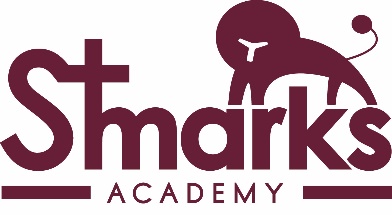 Job DescriptionHead of Religious Education Department. 1Year Fixed Maternity ContractTLR2b	£4,398OVERALL PURPOSE:To provide the strategic leadership for a curriculum area and be accountable for the quality of teaching, learning and educational outcomes achieved in this areaOVERALL PURPOSE:To provide the strategic leadership for a curriculum area and be accountable for the quality of teaching, learning and educational outcomes achieved in this areaRESPONSIBLE TO:The Academy Principal and Senior Leadership TeamRESPONSIBLE TO:The Academy Principal and Senior Leadership TeamRESPONSIBLE FOR:The line and performance management of mainscale teachers and support staff within the curriculum area as appropriate.RESPONSIBLE FOR:The line and performance management of mainscale teachers and support staff within the curriculum area as appropriate.KNOWLEDGE AND EXPERTISE:Have an excellent knowledge of and infectious enthusiasm for the subject(s) taught within their curriculum area.Maintain an up to date knowledge of curriculum development, including qualifications and examinations, for their subject area(s)KNOWLEDGE AND EXPERTISE:Have an excellent knowledge of and infectious enthusiasm for the subject(s) taught within their curriculum area.Maintain an up to date knowledge of curriculum development, including qualifications and examinations, for their subject area(s)DEVELOPING A VISION AND SHAPING THE FUTURE:Development of a vision of how the curriculum area you are responsible will raise aspiration and achievement both within the academy and the wider communityDeveloping and leading action plans to enable this vision to happenLeading the development of curriculum materials, including schemes of work, that meet the needs of learners and enable students to enjoy and achievePromoting the opportunities your curriculum area brings to the academy, including developing enrichment opportunities such as after-school classes and trips and visitsDEVELOPING A VISION AND SHAPING THE FUTURE:Development of a vision of how the curriculum area you are responsible will raise aspiration and achievement both within the academy and the wider communityDeveloping and leading action plans to enable this vision to happenLeading the development of curriculum materials, including schemes of work, that meet the needs of learners and enable students to enjoy and achievePromoting the opportunities your curriculum area brings to the academy, including developing enrichment opportunities such as after-school classes and trips and visitsLEADING AND DEVELOPING A HIGH PERFORMING TEAM:Lead and develop a high performing team of teaching and support staff within your curriculum area that raises aspiration and achievementModel and encourage effective team behaviours to support the aboveIdentify professional development needs for both the team and individuals and seek opportunities to address these needsLEADING AND DEVELOPING A HIGH PERFORMING TEAM:Lead and develop a high performing team of teaching and support staff within your curriculum area that raises aspiration and achievementModel and encourage effective team behaviours to support the aboveIdentify professional development needs for both the team and individuals and seek opportunities to address these needsLEADING LEARNING WITHIN THE CURRICULUM AREA:Take responsibility for evaluating the quality of learning and teaching within the curriculum areaInform timetabling to ensure that teaching staff within the curriculum area are best deployed to utilise their strengthsIdentify areas for development for teaching staff within the curriculum area and support the development of learning through use of departmental meetings, coaching and individual staff development plansManaging teaching staff absences and cover to ensure that students still experience high quality learningLEADING LEARNING WITHIN THE CURRICULUM AREA:Take responsibility for evaluating the quality of learning and teaching within the curriculum areaInform timetabling to ensure that teaching staff within the curriculum area are best deployed to utilise their strengthsIdentify areas for development for teaching staff within the curriculum area and support the development of learning through use of departmental meetings, coaching and individual staff development plansManaging teaching staff absences and cover to ensure that students still experience high quality learningENSURING ACCOUNTABILITY:Being accountable for the overall performance of the team, including ensuring that students make good progress and meet target grades and levelsDeveloping a culture of accountability within their team to ensure that teachers have ownership of progress, achievement and attainment of the students in their classesLead accountability for student engagement and behaviour within the curriculum area, including the use of rewards and sanctions according to academy policyENSURING ACCOUNTABILITY:Being accountable for the overall performance of the team, including ensuring that students make good progress and meet target grades and levelsDeveloping a culture of accountability within their team to ensure that teachers have ownership of progress, achievement and attainment of the students in their classesLead accountability for student engagement and behaviour within the curriculum area, including the use of rewards and sanctions according to academy policyTRACKING AND INTERVENTION:Ensure effective assessment of and for learning is taking place within the curriculum areaMaintain tracking systems within the curriculum area which inform academy assessment and data collection proceduresTrack and monitor student performance within their curriculum area, including analyses of examination resultsIdentify causes for concern and put in place appropriate intervention to raise achievementTRACKING AND INTERVENTION:Ensure effective assessment of and for learning is taking place within the curriculum areaMaintain tracking systems within the curriculum area which inform academy assessment and data collection proceduresTrack and monitor student performance within their curriculum area, including analyses of examination resultsIdentify causes for concern and put in place appropriate intervention to raise achievementCOMMUNICATIONS:Develop and maintain appropriate routes of communication with students, staff and parentsEnsure that high quality, stimulating display is maintained in classrooms and corridors within the curriculum areaMaintain current curriculum information on the academy website and VLETake part in the academy assembly programme through the organisation of regular curriculum-led assembliesCOMMUNICATIONS:Develop and maintain appropriate routes of communication with students, staff and parentsEnsure that high quality, stimulating display is maintained in classrooms and corridors within the curriculum areaMaintain current curriculum information on the academy website and VLETake part in the academy assembly programme through the organisation of regular curriculum-led assembliesDAY-TO-DAY MANAGEMENT OF THE CURRICULUM AREA:Develop and maintain a departmental folder to analyse the curriculum areaManage resources within the curriculum area, including deploying a budget to develop the curriculum area.Maintain the smooth day-to-day running of the curriculum area, including oversight of staff absence and cover.DAY-TO-DAY MANAGEMENT OF THE CURRICULUM AREA:Develop and maintain a departmental folder to analyse the curriculum areaManage resources within the curriculum area, including deploying a budget to develop the curriculum area.Maintain the smooth day-to-day running of the curriculum area, including oversight of staff absence and cover.LEADERSHIP ACROSS THE ACADEMY:The development of leadership at all levels is seen as an essential feature of St Mark’s Church of England Academy.  With the support of the Senior Leadership Team, all Heads of Department are expected to have a degree of whole-school responsibility at the direction of the Principal. LEADERSHIP ACROSS THE ACADEMY:The development of leadership at all levels is seen as an essential feature of St Mark’s Church of England Academy.  With the support of the Senior Leadership Team, all Heads of Department are expected to have a degree of whole-school responsibility at the direction of the Principal. DEVELOPMENT OF THE CHRISTIAN ETHOSAs a Church of England Academy, we expect all members of our community to work in sympathy with and support the development of our Christian ethosDEVELOPMENT OF THE CHRISTIAN ETHOSAs a Church of England Academy, we expect all members of our community to work in sympathy with and support the development of our Christian ethosGeneral InformationGeneral InformationBe aware of and comply with policies and procedures relating to child protection, health, safety and security and confidentiality, reporting all concerns to an appropriate personBe aware of and comply with policies and procedures relating to child protection, health, safety and security and confidentiality, reporting all concerns to an appropriate personContribute to the overall ethos/work/aims of the schoolContribute to the overall ethos/work/aims of the schoolAppreciate and support the role of other professionalsAppreciate and support the role of other professionalsAttend relevant meetings as required Attend relevant meetings as required Participate in training and other learning activities and performance development as requiredParticipate in training and other learning activities and performance development as requiredTreat all users of the school with courtesy and considerationTreat all users of the school with courtesy and considerationPresent a positive personal image, contributing to a welcoming school environment which supports equal opportunities for allPresent a positive personal image, contributing to a welcoming school environment which supports equal opportunities for allComply with health and safety policies and procedures at all timesComply with health and safety policies and procedures at all timesPromote and ensure the health and safety of pupils, staff & visitor (in accordance with appropriate health & safety legislation) at all timesPromote and ensure the health and safety of pupils, staff & visitor (in accordance with appropriate health & safety legislation) at all timesWhilst every effort has been made to explain the main duties and responsibilities of the post, each individual task undertaken may not have been identified. Employees will be expected to comply with any reasonable request from their manager to undertake work of a similar level that is not specified in this description.Whilst every effort has been made to explain the main duties and responsibilities of the post, each individual task undertaken may not have been identified. Employees will be expected to comply with any reasonable request from their manager to undertake work of a similar level that is not specified in this description.Notes:
Notes:
The authority expects its employees to work flexibly within the framework of the duties and responsibilities specified above. This means that the postholder may be expected to carry out work that it not specified in the job profile but which is within the remit of the duties and responsibilities.
The authority expects its employees to work flexibly within the framework of the duties and responsibilities specified above. This means that the postholder may be expected to carry out work that it not specified in the job profile but which is within the remit of the duties and responsibilities.
Staff in schools work subject to statute and many policies and procedures. The postholder will be expected to become familiar with these and work in accordance with them.
Staff in schools work subject to statute and many policies and procedures. The postholder will be expected to become familiar with these and work in accordance with them.
This is a new job profile for a new post. It will be subject to review with the postholder after one year and may then be reviewed from time to timeThis is a new job profile for a new post. It will be subject to review with the postholder after one year and may then be reviewed from time to time